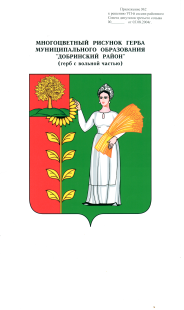  АДМИНИСТРАЦИЯ СЕЛЬСКОГО ПОСЕЛЕНИЯНОВОЧЕРКУТИНСКИЙ СЕЛЬСОВЕТДобринского муниципального района Липецкой областиП О С Т А Н О В Л Е Н И Е21.02.2018г.                        с. Новочеркутино       № 13 О признании утратившими силу некоторых постановлений администрации сельского поселения Новочеркутинскитй сельсовет В связи с приведением в соответствие с действующим законодательством и руководствуясь Федеральным законом от 06.10.2003 года №131-ФЗ "Об общих принципах организации местного самоуправления в Российской Федерации", Уставом сельского поселения Новочеркутинский сельсовет», администрация сельского поселения Новочеркутинский сельсоветПОСТАНОВЛЯЕТ:1. признать утратившими силу:             постановление от 10.05.2017 № 25 администрации сельского поселения Новочеркутинский сельсовет Добринского муниципального района «О внесении изменений в Порядок обращения с ртутьсодержащими отходами  на территории сельского поселения Новочеркутинский сельсовет Добринского муниципального района Липецкой области».          постановление от 03.04.2017 № 17 администрации сельского поселения Новочеркутинский сельсовет Добринского муниципального района
«О внесении изменений в Административный регламент  по предоставлению муниципальной  услуги  «Предоставление земельного участка, находящегося в муниципальной собственности администрации сельского поселения Новочеркутинский сельсовет  или государственная собственность на который не разграничена, в постоянное (бессрочное) пользование».           постановление от 03.04.2017 № 16 администрации сельского поселения Новочеркутинский сельсовет Добринского муниципального района «О внесении изменений в Административный регламент  по предоставлению муниципальной  услуги «Предварительное согласование предоставления  земельных участков, находящихся в муниципальной собственности или земель, государственная       собственность на которые не разграничена».             постановление от 03.04.2017 № 18 администрации сельского поселения Новочеркутинский сельсовет Добринского муниципального района «О внесении изменений в Административный регламент   по предоставлению муниципальной  услуги                                                       «Предоставление земельных  участков,  находящихся в государственной  не разграниченной и (или) муниципальной собственности сельского  поселения                    Новочеркутинский сельсовет, с проведением торгов».          постановление от 03.04.2017 № 20 администрации сельского поселения Новочеркутинский сельсовет Добринского муниципального района «О внесении изменений в Административный регламент   по предоставлению муниципальной  услуги«Предоставление земельных участков, находящихся   в муниципальной собственности, а также земельных участков государственная собственность на которые не разграничена, на которых расположены здания, сооружения».           постановление от 03.04.2017 № 21 администрации сельского поселения Новочеркутинский сельсовет Добринского муниципального района «О внесении изменений в Административный регламент   по предоставлению муниципальной  услуги «Заключение соглашения об установлении сервитута в отношении земельного  участка, находящегося в муниципальной собственности,  или  государственная  собственность на который не разграничена».         постановление от 03.04.2017 № 19 администрации сельского поселения Новочеркутинский сельсовет Добринского муниципального района «О внесении изменений в Административный регламент    по предоставлению муниципальной  услуги                                                       «Предоставление земельных участков, находящихся   в муниципальной собственности или земель, государственная собственность на которые не разграничена   без проведения  торгов».      постановление от 01.03.2017 № 9 администрации сельского поселения Новочеркутинский сельсовет Добринского муниципального района
«Об    утверждении    Порядка осуществления внутреннего финансового  аудита в  сельском поселении Новочеркутинский сельсовет Добринского  муниципального района Липецкой области».2. Настоящее постановление вступает в силу со дня его официального обнародования  и подлежит размещению на официальном сайте администрации сельского поселения Новочеркутинский сельсовет.        3. Контроль за исполнением настоящего постановления оставляю за собой.Глава администрациисельского поселенияНовочеркутинский  сельсовет					И С Пытин